安庆市外国语学校小学部电子备课纸学   科学   科数学班级603授课教师授课教师蒋业敏授课时间授课时间课  题课  题圆的面积应用2圆的面积应用2圆的面积应用2课      型课      型新课课时安排课时安排1节教学目标 (三维目标)教学目标 (三维目标)进一步掌握圆面积的计算公式，并能正确地计算圆面积。 了解运用不同的方法推演圆的面积公式的方法3、能熟练运用圆的面积公式解决实际问题。进一步掌握圆面积的计算公式，并能正确地计算圆面积。 了解运用不同的方法推演圆的面积公式的方法3、能熟练运用圆的面积公式解决实际问题。进一步掌握圆面积的计算公式，并能正确地计算圆面积。 了解运用不同的方法推演圆的面积公式的方法3、能熟练运用圆的面积公式解决实际问题。进一步掌握圆面积的计算公式，并能正确地计算圆面积。 了解运用不同的方法推演圆的面积公式的方法3、能熟练运用圆的面积公式解决实际问题。进一步掌握圆面积的计算公式，并能正确地计算圆面积。 了解运用不同的方法推演圆的面积公式的方法3、能熟练运用圆的面积公式解决实际问题。进一步掌握圆面积的计算公式，并能正确地计算圆面积。 了解运用不同的方法推演圆的面积公式的方法3、能熟练运用圆的面积公式解决实际问题。进一步掌握圆面积的计算公式，并能正确地计算圆面积。 了解运用不同的方法推演圆的面积公式的方法3、能熟练运用圆的面积公式解决实际问题。进一步掌握圆面积的计算公式，并能正确地计算圆面积。 了解运用不同的方法推演圆的面积公式的方法3、能熟练运用圆的面积公式解决实际问题。进一步掌握圆面积的计算公式，并能正确地计算圆面积。 了解运用不同的方法推演圆的面积公式的方法3、能熟练运用圆的面积公式解决实际问题。教学重点教学重点运用圆的面积公式解决实际问题。运用圆的面积公式解决实际问题。运用圆的面积公式解决实际问题。运用圆的面积公式解决实际问题。运用圆的面积公式解决实际问题。运用圆的面积公式解决实际问题。运用圆的面积公式解决实际问题。运用圆的面积公式解决实际问题。运用圆的面积公式解决实际问题。教学难点教学难点运用圆的面积公式解决实际问题。运用圆的面积公式解决实际问题。运用圆的面积公式解决实际问题。运用圆的面积公式解决实际问题。运用圆的面积公式解决实际问题。运用圆的面积公式解决实际问题。运用圆的面积公式解决实际问题。运用圆的面积公式解决实际问题。运用圆的面积公式解决实际问题。教学方法教学方法辅助教具辅助教具辅助教具圆规圆规教      学       过       程教      学       过       程教      学       过       程教      学       过       程教      学       过       程教      学       过       程教      学       过       程教      学       过       程教      学       过       程教      学       过       程教      学       过       程复习导入：回顾圆的面积公式请你说一说：我们是怎样得到圆的面积公式的？新课学习：利用新的方法尝试推出圆的面积公式：①课件演示将圆变成一个三角形的过程，请同学们仔细观察并完成下面的问题：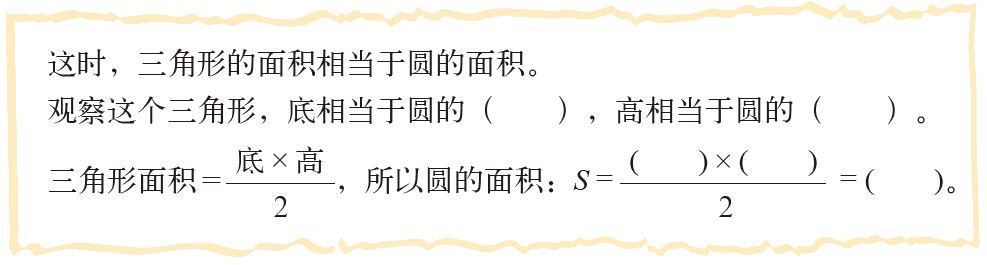 ②课件演示将一个圆变成一个平行四边形的过程，并引导学生完成填空：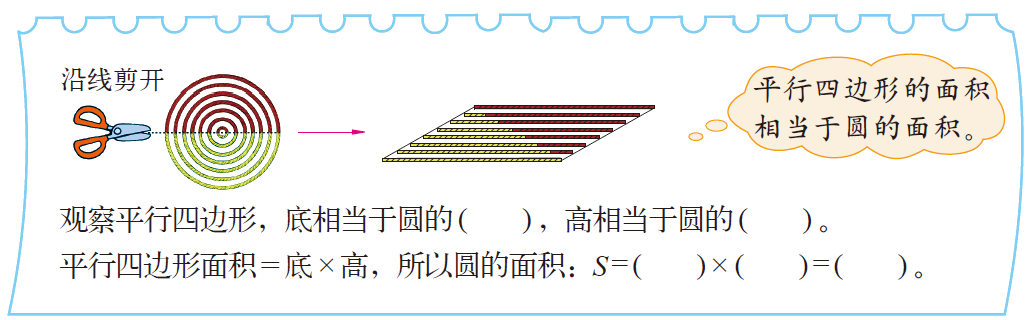 解决问题1：能浇灌多大面积农田？①课件出示主题图：喷头转动一周，是一个什么图形？②尝试独立完成列式计算，教师巡视③指名汇报，进行板书，规范书写解决问题2：羊圈的面积有多大？①引导思考：没有圆的半径，该怎么办？（用周长自己算出半径）②独立完成后指名进行板演并一起交流。巩固练习：完成课后练一练部分练习第1题：独立完成，指名汇报第2题：先说一说思路和要注意的问题，再进行计算第3题：独立完成后说一说自己的思路。复习导入：回顾圆的面积公式请你说一说：我们是怎样得到圆的面积公式的？新课学习：利用新的方法尝试推出圆的面积公式：①课件演示将圆变成一个三角形的过程，请同学们仔细观察并完成下面的问题：②课件演示将一个圆变成一个平行四边形的过程，并引导学生完成填空：解决问题1：能浇灌多大面积农田？①课件出示主题图：喷头转动一周，是一个什么图形？②尝试独立完成列式计算，教师巡视③指名汇报，进行板书，规范书写解决问题2：羊圈的面积有多大？①引导思考：没有圆的半径，该怎么办？（用周长自己算出半径）②独立完成后指名进行板演并一起交流。巩固练习：完成课后练一练部分练习第1题：独立完成，指名汇报第2题：先说一说思路和要注意的问题，再进行计算第3题：独立完成后说一说自己的思路。复习导入：回顾圆的面积公式请你说一说：我们是怎样得到圆的面积公式的？新课学习：利用新的方法尝试推出圆的面积公式：①课件演示将圆变成一个三角形的过程，请同学们仔细观察并完成下面的问题：②课件演示将一个圆变成一个平行四边形的过程，并引导学生完成填空：解决问题1：能浇灌多大面积农田？①课件出示主题图：喷头转动一周，是一个什么图形？②尝试独立完成列式计算，教师巡视③指名汇报，进行板书，规范书写解决问题2：羊圈的面积有多大？①引导思考：没有圆的半径，该怎么办？（用周长自己算出半径）②独立完成后指名进行板演并一起交流。巩固练习：完成课后练一练部分练习第1题：独立完成，指名汇报第2题：先说一说思路和要注意的问题，再进行计算第3题：独立完成后说一说自己的思路。复习导入：回顾圆的面积公式请你说一说：我们是怎样得到圆的面积公式的？新课学习：利用新的方法尝试推出圆的面积公式：①课件演示将圆变成一个三角形的过程，请同学们仔细观察并完成下面的问题：②课件演示将一个圆变成一个平行四边形的过程，并引导学生完成填空：解决问题1：能浇灌多大面积农田？①课件出示主题图：喷头转动一周，是一个什么图形？②尝试独立完成列式计算，教师巡视③指名汇报，进行板书，规范书写解决问题2：羊圈的面积有多大？①引导思考：没有圆的半径，该怎么办？（用周长自己算出半径）②独立完成后指名进行板演并一起交流。巩固练习：完成课后练一练部分练习第1题：独立完成，指名汇报第2题：先说一说思路和要注意的问题，再进行计算第3题：独立完成后说一说自己的思路。复习导入：回顾圆的面积公式请你说一说：我们是怎样得到圆的面积公式的？新课学习：利用新的方法尝试推出圆的面积公式：①课件演示将圆变成一个三角形的过程，请同学们仔细观察并完成下面的问题：②课件演示将一个圆变成一个平行四边形的过程，并引导学生完成填空：解决问题1：能浇灌多大面积农田？①课件出示主题图：喷头转动一周，是一个什么图形？②尝试独立完成列式计算，教师巡视③指名汇报，进行板书，规范书写解决问题2：羊圈的面积有多大？①引导思考：没有圆的半径，该怎么办？（用周长自己算出半径）②独立完成后指名进行板演并一起交流。巩固练习：完成课后练一练部分练习第1题：独立完成，指名汇报第2题：先说一说思路和要注意的问题，再进行计算第3题：独立完成后说一说自己的思路。复习导入：回顾圆的面积公式请你说一说：我们是怎样得到圆的面积公式的？新课学习：利用新的方法尝试推出圆的面积公式：①课件演示将圆变成一个三角形的过程，请同学们仔细观察并完成下面的问题：②课件演示将一个圆变成一个平行四边形的过程，并引导学生完成填空：解决问题1：能浇灌多大面积农田？①课件出示主题图：喷头转动一周，是一个什么图形？②尝试独立完成列式计算，教师巡视③指名汇报，进行板书，规范书写解决问题2：羊圈的面积有多大？①引导思考：没有圆的半径，该怎么办？（用周长自己算出半径）②独立完成后指名进行板演并一起交流。巩固练习：完成课后练一练部分练习第1题：独立完成，指名汇报第2题：先说一说思路和要注意的问题，再进行计算第3题：独立完成后说一说自己的思路。复习导入：回顾圆的面积公式请你说一说：我们是怎样得到圆的面积公式的？新课学习：利用新的方法尝试推出圆的面积公式：①课件演示将圆变成一个三角形的过程，请同学们仔细观察并完成下面的问题：②课件演示将一个圆变成一个平行四边形的过程，并引导学生完成填空：解决问题1：能浇灌多大面积农田？①课件出示主题图：喷头转动一周，是一个什么图形？②尝试独立完成列式计算，教师巡视③指名汇报，进行板书，规范书写解决问题2：羊圈的面积有多大？①引导思考：没有圆的半径，该怎么办？（用周长自己算出半径）②独立完成后指名进行板演并一起交流。巩固练习：完成课后练一练部分练习第1题：独立完成，指名汇报第2题：先说一说思路和要注意的问题，再进行计算第3题：独立完成后说一说自己的思路。复习导入：回顾圆的面积公式请你说一说：我们是怎样得到圆的面积公式的？新课学习：利用新的方法尝试推出圆的面积公式：①课件演示将圆变成一个三角形的过程，请同学们仔细观察并完成下面的问题：②课件演示将一个圆变成一个平行四边形的过程，并引导学生完成填空：解决问题1：能浇灌多大面积农田？①课件出示主题图：喷头转动一周，是一个什么图形？②尝试独立完成列式计算，教师巡视③指名汇报，进行板书，规范书写解决问题2：羊圈的面积有多大？①引导思考：没有圆的半径，该怎么办？（用周长自己算出半径）②独立完成后指名进行板演并一起交流。巩固练习：完成课后练一练部分练习第1题：独立完成，指名汇报第2题：先说一说思路和要注意的问题，再进行计算第3题：独立完成后说一说自己的思路。复习导入：回顾圆的面积公式请你说一说：我们是怎样得到圆的面积公式的？新课学习：利用新的方法尝试推出圆的面积公式：①课件演示将圆变成一个三角形的过程，请同学们仔细观察并完成下面的问题：②课件演示将一个圆变成一个平行四边形的过程，并引导学生完成填空：解决问题1：能浇灌多大面积农田？①课件出示主题图：喷头转动一周，是一个什么图形？②尝试独立完成列式计算，教师巡视③指名汇报，进行板书，规范书写解决问题2：羊圈的面积有多大？①引导思考：没有圆的半径，该怎么办？（用周长自己算出半径）②独立完成后指名进行板演并一起交流。巩固练习：完成课后练一练部分练习第1题：独立完成，指名汇报第2题：先说一说思路和要注意的问题，再进行计算第3题：独立完成后说一说自己的思路。复习导入：回顾圆的面积公式请你说一说：我们是怎样得到圆的面积公式的？新课学习：利用新的方法尝试推出圆的面积公式：①课件演示将圆变成一个三角形的过程，请同学们仔细观察并完成下面的问题：②课件演示将一个圆变成一个平行四边形的过程，并引导学生完成填空：解决问题1：能浇灌多大面积农田？①课件出示主题图：喷头转动一周，是一个什么图形？②尝试独立完成列式计算，教师巡视③指名汇报，进行板书，规范书写解决问题2：羊圈的面积有多大？①引导思考：没有圆的半径，该怎么办？（用周长自己算出半径）②独立完成后指名进行板演并一起交流。巩固练习：完成课后练一练部分练习第1题：独立完成，指名汇报第2题：先说一说思路和要注意的问题，再进行计算第3题：独立完成后说一说自己的思路。复习导入：回顾圆的面积公式请你说一说：我们是怎样得到圆的面积公式的？新课学习：利用新的方法尝试推出圆的面积公式：①课件演示将圆变成一个三角形的过程，请同学们仔细观察并完成下面的问题：②课件演示将一个圆变成一个平行四边形的过程，并引导学生完成填空：解决问题1：能浇灌多大面积农田？①课件出示主题图：喷头转动一周，是一个什么图形？②尝试独立完成列式计算，教师巡视③指名汇报，进行板书，规范书写解决问题2：羊圈的面积有多大？①引导思考：没有圆的半径，该怎么办？（用周长自己算出半径）②独立完成后指名进行板演并一起交流。巩固练习：完成课后练一练部分练习第1题：独立完成，指名汇报第2题：先说一说思路和要注意的问题，再进行计算第3题：独立完成后说一说自己的思路。板   书    设    计板   书    设    计板   书    设    计板   书    设    计板   书    设    计板   书    设    计板   书    设    计板   书    设    计板   书    设    计板   书    设    计板   书    设    计教后反思通过本课的学习，让学生了解了更多圆“等积变形”的方法与过程，展示了数学的趣味性和多样性。在运用过程中，部分学生的书写规范要进行监督和强调。课后练习中安排的“圆环”问题和其他求阴影部分面积的相关问题，应于下一节课再进行探索和拓展。通过本课的学习，让学生了解了更多圆“等积变形”的方法与过程，展示了数学的趣味性和多样性。在运用过程中，部分学生的书写规范要进行监督和强调。课后练习中安排的“圆环”问题和其他求阴影部分面积的相关问题，应于下一节课再进行探索和拓展。通过本课的学习，让学生了解了更多圆“等积变形”的方法与过程，展示了数学的趣味性和多样性。在运用过程中，部分学生的书写规范要进行监督和强调。课后练习中安排的“圆环”问题和其他求阴影部分面积的相关问题，应于下一节课再进行探索和拓展。通过本课的学习，让学生了解了更多圆“等积变形”的方法与过程，展示了数学的趣味性和多样性。在运用过程中，部分学生的书写规范要进行监督和强调。课后练习中安排的“圆环”问题和其他求阴影部分面积的相关问题，应于下一节课再进行探索和拓展。通过本课的学习，让学生了解了更多圆“等积变形”的方法与过程，展示了数学的趣味性和多样性。在运用过程中，部分学生的书写规范要进行监督和强调。课后练习中安排的“圆环”问题和其他求阴影部分面积的相关问题，应于下一节课再进行探索和拓展。通过本课的学习，让学生了解了更多圆“等积变形”的方法与过程，展示了数学的趣味性和多样性。在运用过程中，部分学生的书写规范要进行监督和强调。课后练习中安排的“圆环”问题和其他求阴影部分面积的相关问题，应于下一节课再进行探索和拓展。通过本课的学习，让学生了解了更多圆“等积变形”的方法与过程，展示了数学的趣味性和多样性。在运用过程中，部分学生的书写规范要进行监督和强调。课后练习中安排的“圆环”问题和其他求阴影部分面积的相关问题，应于下一节课再进行探索和拓展。通过本课的学习，让学生了解了更多圆“等积变形”的方法与过程，展示了数学的趣味性和多样性。在运用过程中，部分学生的书写规范要进行监督和强调。课后练习中安排的“圆环”问题和其他求阴影部分面积的相关问题，应于下一节课再进行探索和拓展。通过本课的学习，让学生了解了更多圆“等积变形”的方法与过程，展示了数学的趣味性和多样性。在运用过程中，部分学生的书写规范要进行监督和强调。课后练习中安排的“圆环”问题和其他求阴影部分面积的相关问题，应于下一节课再进行探索和拓展。通过本课的学习，让学生了解了更多圆“等积变形”的方法与过程，展示了数学的趣味性和多样性。在运用过程中，部分学生的书写规范要进行监督和强调。课后练习中安排的“圆环”问题和其他求阴影部分面积的相关问题，应于下一节课再进行探索和拓展。